Proponowane aktywności z dzieckiem w domu.Temat kompleksowy: Święto Rodziców.CZWARTEK 28.05.2020r.Witam w czwartek! Zapraszam do wspólnej zabawy Rozwiązywanie zagadek tekstowych.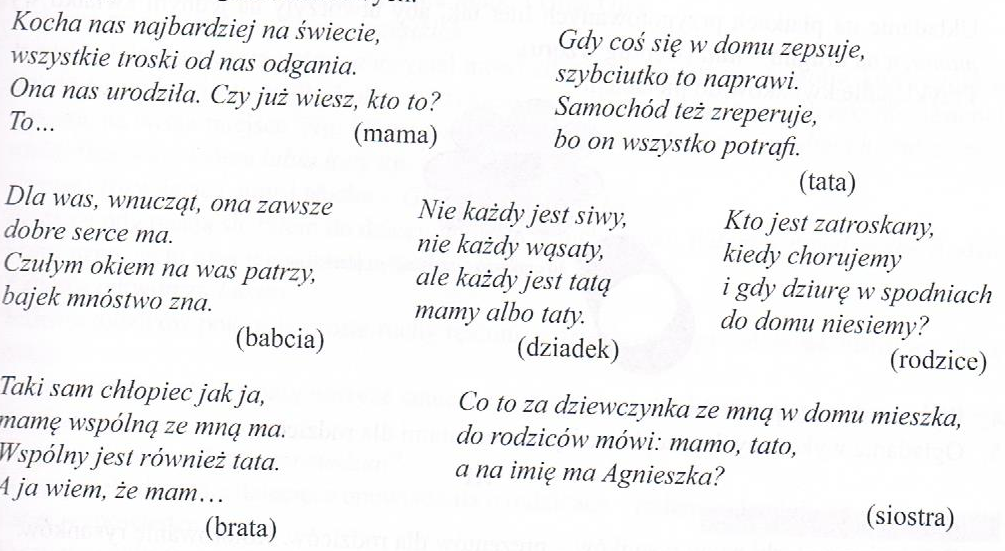 Zabawa Poczuj swoje serce.Dziecko stoi spokojnie i kładzie dłoń po lewej stronie klatki piersiowej tak, aby poczuło uderzenia swojego serca.Następnie dziecko biegnie w miejscu przez 10 sekund. Potem skacze jak piłeczka – w górę i w dół też przez 10 sekund. Na zakończenie zabawy zatrzymują się i znów kładą rękę na sercu. Rodzic pyta: I jak teraz bije wasze serce?Burza mózgów – Co możemy zrobić dla mamy i taty z okazji ich święta?            Dziecko podaje propozycje, można je zapisać na serduszkach wyciętych z kolorowego   
            papieru.Sugerowana karta pracy dla 4 – latków.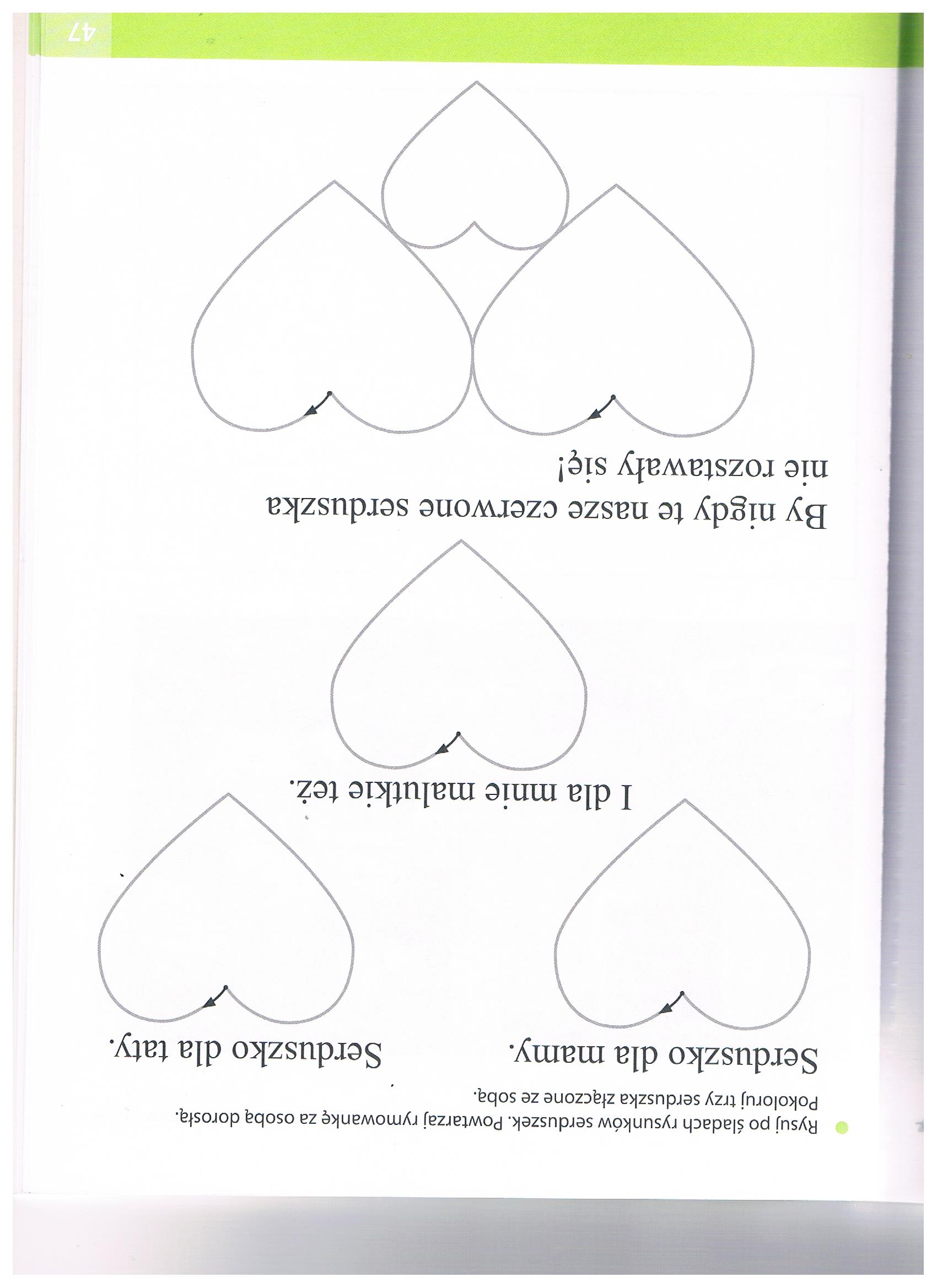 Sugerowana karta pracy dla 5 – latków.Karta pracy s. 53.